حضرات السادة والسيدات،تحية طيبة وبعد،يسعدني أن أدعوكم إلى حضور الاجتماع الثاني للتعاون بشأن معايير الاتصالات المتعلقة بأنظمة النقل الذكية (ITS) المزمع عقده يوم الثلاثاء 3 أبريل 2012 بمقر جمعية مهندسي السيارات (SAE). في مدينة تروى بولاية ميتشغان بالولايات المتحدة الأمريكية بدعوة كريمة من جمعية SAE الدولية. وسيعقد في نفس المكان الاجتماع الرابع لفريق التركيز المعني بشرود قائدي السيارات (5-4 أبريل 2012).ويهدف هذا اللقاء إلى توفير محفل معترف به عالمياً لوضع مجموعة مقبولة دولياً ومنسقة عالمياً من معايير الاتصالات لأنظمة النقل الذكية ذات مستويات عالية من الجودة وذلك بأسرع وقت ممكن للتمكين من سرعة نشر منتجات وخدمات اتصالات لأنظمة النقل الذكية في الأسواق العالمية تتسم بالقدرة الكاملة عن التشغيل البيني.وباب المشاركة في الاجتماع مفتوح أمام:-	ممثلي الدول الأعضاء في الاتحاد وأعضاء القطاعات والمنتسبين والهيئات الأكاديمية وأمام أي شخص من أي بلد عضو في الاتحاد يرغب في المساهمة في العمل،-	أي فرد من منظمة وطنية أو إقليمية أو دولية معنية بوضع المعايير يرغب في المساهمة في العمل.وبوجه خاص، تُدعى أي منظمة وطنية وإقليمية ودولية معنية بوضع المعايير إلى الانضمام لعضوية لجنة إدارة التعاون.وترد اختصاصات التعاون على الموقع: http://itu.int/en/ITU-T/extcoop/cits/. وسيتناول الاجتماع بنود العمل الواردة في الملحق 1.وسيفتتح اجتماع التعاون في الساعة 0900 يوم 13 أبريل 2012. والتسجيل للمشاركة في هذا الاجتماع بالمجان.وستجرى المناقشات باللغة الإنكليزية فقط.التسجيل: لتمكين مكتب تقييس الاتصالات من اتخاذ الترتيبات اللازمة المتعلقة بتنظيم الاجتماع، يرجى التسجيل في اجتماع التعاون بشأن معايير اتصالات أنظمة النقل الذكية (13 أبريل 2012) عبر الاستمارة المتاحة على الخط في العنوان التالي: http://www.itu.int/reg/tmisc/3000355.وثائق الاجتماع: ينبغي للمشاركين الذين يعتزمون تقديم وثائق للمناقشة في الاجتماع إرسال هذه الوثائق باستعمال النموذج المتاح على: http://itu.int/en/ITU-T/extcoop/cits/ إلى العنوان: tsbcits@itu.int قبل 27 مارس 2012. ولن يتم قبول الوثائق "المتأخرة أو غير المعلن عنها" إلا بتوافق آراء المشاركين في الاجتماع، وخلاف ذلك، تؤجل إلى الاجتماع التالي.المشاركة عن بُعد: يمكنكم المشاركة عن بعد في اجتماع التعاون بشأن معايير اتصالات أنظمة النقل الذكية. وسيكون بإمكانكم، كمندوبين مشاركين عن بُعد، الاستماع إلى المناقشات والاطلاع على الوثائق والعروض والتفاعل مع مضيف الاجتماع عن بُعد. وإذا كنتم ترغبون في المشاركة بصفة مندوب عن بعد، يتعين عليكم التسجيل مسبقاً على الموقع: http://itu.int/en/ITU-T/extcoop/cits/. وسترد الإرشادات المتعلقة بالمشاركة عن بعد على نفس الموقع الإلكتروني.وتسهيلاً لكم، ترد في الملحق 2 معلومات عملية عن مكان الاجتماع وكيفية الوصول إليه.التأشيرة: ونود أن نذكركم بأن على مواطني بعض البلدان الحصول على تأشيرة للدخول إلى الولايات المتحدة الأمريكية وقضاء بعض الوقت فيها. ويجب طلب التأشيرة من المكتب (السفارة أو القنصلية) الذي يمثل الولايات المتحدة الأمريكية في بلدكم، أو من أقرب مكتب من بلد المغادرة في حالة عدم وجود مثل هذا المكتب في بلدكم. ويرجى العلم بأن الموافقة على منح التأشيرة قد تستغرق بعض الوقت، لذا يرجى تقديم طلبات الحصول على التأشيرة بأسرع وقت ممكن.وتفضلوا بقبول فائق التقدير والاحترام.مالكولم جونسون
مدير مكتب تقييس الاتصالاتالملحقات: 2ANNEX 1
(to TSB Circular 255)Annex 1: Suggested List of Initial Work Items for the Collaboration on ITS Communication StandardsPossible initial Work Items include:Perform a study of identified ITS application requirements so that needed communication capabilities and performance can be properly defined.  This study should identify and use existing sets of ITS application requirements from various global regions and supplement them to reflect recent application developments and direction.  Requirements of individual applications or sets of applications should be combined to create communications capability needs and performance boundaries as required to support the full set of expected applications.  All defined applications should be considered in the study, with particular attention being given to high priority applications such as:Road safety applicationsTraffic management/mobility applicationsThe Internet of ThingsApplications affecting environmental needs, including those servicing electric/hybrid vehiclesSpecial attention needs to be given to the requirements ofa	Developing Countriesb	MegacitiesPerform a gap analysis and quality assessment of current ITS communications standards and create an action plan to address identified needs.  Gap analysis should compare the ITS communication standards that already exist or are in work with the standards that would be required with a ‘best practices’ communications standards scenario.  If overlaps are found, the best elements of duplicative standards should be used in the study and the overlap should be clearly noted in the outcome of the study.  The quality assessment should examine each existing standard to determine if it is clear, complete, incorporates all the necessary ingredients and is harmonized with its complementary standards to create a complete communications solution based on the requirements of Item ‎1.  Throughout this study, the use of IPv6 should be assumed in all situations where it is viable.Converge, harmonize, and incorporate appropriate published and emerging ITS communication standards (regardless of their SDO source) into proper ITU Recommendations.Create a complete, coherent and effective package of security frameworks and standards for use within ITS communications.  This task should identify all existing and ongoing work in this area, leverage it to the greatest possible degree, and assure that modern communication security practices are embedded in the final product.Develop standards to govern the interaction of drivers with communication devices brought into vehicles (such as smart phones).  The standards should require carry-in devices to determine if they are in a vehicle.  If the carry-in device interacts with equipment in the vehicle, the standards should require the carry-in device to follow vehicle driver distraction rules.  If the carry-in does not interact with equipment in the vehicle, the standards should require the carry-in device to not allow use of the carry-in device by the driver while the vehicle is moving.Investigate regulatory actions necessary to facilitate the deployment of ITS communication products and services based on the ITS communication standards being developedReview mobility network services and ITS communications for their application as a ‘last resort’ supplement to other communication systems for emergency and disaster handling.ANNEX 2
(to TSB Circular 255)Practical InformationContact person at SAE AutomotiveName:	Ms Micheline Brussow, SAE International
E-Mail: 	mbrussow@sae.org 
Tel: 	+1 248 273 2459
Fax: 	+1 248 273 2494Directions to SAE Automotive Headquarters 755 W. Big Beaver, Suite 1600, Troy MI 48084
Telephone number: 248/273-2455
Fax number: 248/273-2494.Map of Troy, MichiganFrom North
Take I-75 South to Exit 69, Big Beaver West. As you exit I-75 onto Big Beaver, stay in the left lane. Make a U-turn at the first possible/legal turn around island. Move to the right lane immediately. Turn right onto Troy Center Drive and make the first left turn into the PNC Center parking lot. Parking is free. PNC Center is the tallest building in the area. It is located on the southwest corner of the I-75/Big Beaver intersection.From the Detroit Metro Airport
From the Detroit Metro Airport, take I-94 East to I-75 North to Exit 69, Big Beaver West. As you exit I-75 onto Big Beaver, stay in the left lane. Make a U-turn at the first possible/legal turn around island. Move to the right lane immediately. Turn right onto Troy Center Drive and make the first left turn into the PNC Center parking lot. Parking is free. PNC Center is the tallest building in the area. It is located on the southwest corner of the I-75/Big Beaver intersection.From East
Take I-696 West to I-75 North to Exit 69, Big Beaver West. As you exit I-75 onto Big Beaver, stay in the left lane. Make a U-turn at the first possible/legal turn around island. Move to the right lane immediately. Turn right onto Troy Center Drive and make the first left turn into the PNC Center parking lot. Parking is free. PNC Center is the tallest building in the area. It is located on the southwest corner of the I-75/Big Beaver intersection.From West
Take I-696 East to I-75 North to Exit 69, Big Beaver West. As you exit I-75 onto Big Beaver, stay in the left lane. Make a U-turn at the first possible/legal turn around island. Move to the right lane immediately. Turn right onto Troy Center Drive and make the first left turn into the PNC Center parking lot. Parking is free. PNC Center is the tallest building in the area. It is located on the southwest corner of the I-75/Big Beaver intersection.Transportation to and from airportClick on the link below and then click on "ground transportation" for car rental, metro car service, and metro cab service: http://www.metroairport.com/3. 	SAE International Corporate Rates (rev 1/10/11)____________مكتب تقييس الاتصالات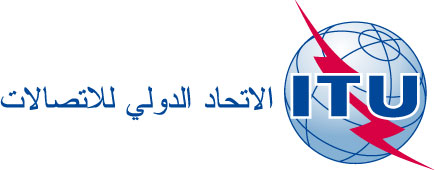 جنيف، 30 يناير 2012المرجع:TSB Circular 255-	إلى إدارات الدول الأعضاء في الاتحاد؛-	إلى أعضاء قطاع تقييس الاتصالات؛-	إلى المنتسبين إلى قطاع تقييس الاتصالات؛-	إلى الهيئات الأكاديمية المنضمة إلى قطاع تقييس الاتصالاتالهاتف:
الفاكس:البريد الإلكتروني:+41 22 730 6828
+41 22 730 5853tsbdir@itu.intنسخة إلى:-	رؤساء لجان الدراسات بقطاع تقييس الاتصالات ونوابهم؛-	رئيسي فرقتي العمل 5A و5D بقطاع الاتصالات الراديوية ونوابهما؛-	مدير مكتب الاتصالات الراديوية؛-	الهيئات التالية: ISO TC 204 وISO TC 22 وARIB وATIS وCCSA وETSI وIEEE وISACC وSAE وTIA وTTC وTTA.الموضوع:اجتماع التعاون بشأن معايير الاتصالات المتعلقة بأنظمة النقل الذكية
تروي، ميتشغان (الولايات المتحدة الأمريكية)، 3 أبريل 2012اجتماع التعاون بشأن معايير الاتصالات المتعلقة بأنظمة النقل الذكية
تروي، ميتشغان (الولايات المتحدة الأمريكية)، 3 أبريل 2012HOTELLOCATIONPHONE #Drury Inn575 W. Big BeaverTroy, MI 48084(approximately ¼ mile from SAE)1-248/528-3330Fax: 1-248/528-3330SAE Corporate Rate  2011 $88.99 Double$98.99 King Complimentary hot breakfast dailyComplimentary appetizers and three free cocktails each eveningFree internetFree shuttle service (5 mile radius)NOTE: Must use 1-800-DRURYINN (378-7946) and request the SAE International Corporate ID #305431 rate.  Embassy Suites850 Tower DriveTroy, MI 48098(approximately 3.4 miles from SAE)1-248-879-7500SAE Corporate Rate 2011$119 king suite Free internetComplimentary cooked to order breakfastComplimentary manager’s reception 5:30 to 7:30 pmComplimentary local shuttleOnline reservations:  www.detroittroy.embassysuites.com and enter corporate ID #0560029381